Thème  Les défis Mondiaux / L’environnementDes sacs plastique bons pour la planète !Un jour, ces sacs plastique n’existeront peut-être plus. En tout cas, c’est le souhait des défenseurs de l’environnement, et c’est ce qu’imaginent les scientifiques qui travaillent sur un nouveau type de plastique : le bioplastique. Un matériau innovant qui pourrait remplacer tous les plastiques classiques, et qui provient de la pomme de terre, du maïs, de la canne à sucre ou du bois !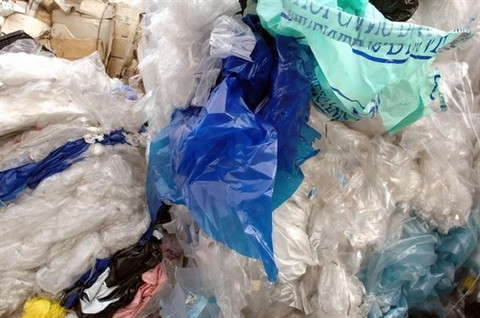 L’Actu du jourTrouver une nouvelle manière de fabriquer le plastique… pourquoi ? Parce que le plastique que tu connais aujourd’hui, celui de tes jouets, de ton stylo-bille ou du grille-pain, est fait à partir de pétrole.Or le pétrole existe en quantité limitée, sur notre planète : à force de le puiser dans le sous-sol, on fait diminuer les stocks, et les spécialistes prédisent que d’ici quelques dizaines d’années, on n’en aura plus du tout ! De plus, utiliser du pétrole pollue, car cela émet du dioxyde de carbone (CO2) dans l’air : un gaz à effet de serre bien connu qui augmente le réchauffement climatique. Pourtant, nous avons besoin du plastique car il est partout, dans de nombreux objets du quotidien. C’est pour cela que des scientifiques travaillent sur une matière ne contenant pas de pétrole, ou presque : le bioplastique.Comment font-ils ?Ils utilisent du maïs, des pommes de terre, de la canne à sucre, ou même du bois, qu’ils transforment en plastique ! Ce qui est bien, avec les végétaux, c’est que l’on peut fabriquer des objets totalement biodégradables*, donc inoffensifs, ou presque, pour l’environnement. Certains sacs plastique issus de la pomme de terre, par exemple, disparaissent au bout de six mois. Bien plus rapidement que les sacs classiques, qui traînent dans la nature pendant plusieurs siècles.Certes, cette technique de fabrication n’est pas encore très répandue. Mais on trouve déjà des ordinateurs, des téléphones portables, des CD-ROM, des gobelets jetables ou même des pneus de voiture, fabriqués avec des végétaux !Le mot du jourUn objet est biodégradable lorsqu’après usage il peut être « mangé » par des organismes microscopiques présents dans la nature et se décomposer jusqu’à disparaître. Il donne alors des ingrédients qui vont faire pousser les arbres ou les fleurs. Mais attention, cela ne veut pas dire qu’il faut jeter ses déchets n’importe où !
Source : www.1jour1actu.frA.Key Word Recognition. Find the French words/phrases that best express the meanings of thefollowing English words/phrases. to make/produce/build: ________________________	century: __________________________tire: _________________________B. What is the main idea of this article? Justify your answer using evidence from the document Answer in French  ___________________________________________________________________________________________________________________________________________________________________________________________________________________________________________________________________________________________________________________________________________________________________________________________________________________________________________________C. Supporting Details. 1. Say if the following statement are true (Vrai), false (Faux), or not mentioned in the text (Non mentionné dans le texte). 2. Fill in the information that is given for each true or false statement you have checked.  Answer in French. Il est important de développer une alternative au plastique parce que le pétrole va disparaître.VRAI			FAUX			NON MENTIONNÉ DANS LE TEXTEJustification :___________________________________________________________________________________________________________________________________________________________________Tous les matériaux utilisés pour la fabrication du bioplastique sont des végétaux.VRAI			FAUX			NON MENTIONNÉ DANS LE TEXTEJustification :___________________________________________________________________________________________________________________________________________________________________Avec les sacs en bioplastique, le plastique traditionnel va disparaître du quotidien. VRAI			FAUX			NON MENTIONNÉ DANS LE TEXTEJustification :___________________________________________________________________________________________________________________________________________________________________Le bioplastique est nocif pour l’environnement.VRAI			FAUX			NON MENTIONNÉ DANS LE TEXTEJustification :___________________________________________________________________________________________________________________________________________________________________Les sacs en bioplastique peuvent être jetés dans la nature sans risque de polluer. VRAI			FAUX			NON MENTIONNÉ DANS LE TEXTEJustification :___________________________________________________________________________________________________________________________________________________________________Les sacs bioplastique sont meilleurs pour l’environnement que les sacs en papier. VRAI			FAUX			NON MENTIONNÉ DANS LE TEXTEJustification :___________________________________________________________________________________________________________________________________________________________________ANSWER KEYA.Key Word Recognition. Find the French words/phrases that best express the meanings of thefollowing English words/phrases. to make/produce/build: fabriquer	century: siècletire: pneuB. What is the main idea of this article? Justify your answer using evidence from the document Answer in French Cet article parle d’un moyen innovant de remplacer le plastique. Le plastique est ‘un de plus grand pollueur de la planète car il se trouve dans tous les objets du quotidien. Ce texte nous informe sur un nouveau matériau, le bioplastique, qui vient d’aliments comme la pomme de terre, le maïs, ou la canne à sucre. Ce matériau innovant peut etre utilisé à la place du pastique. C. Supporting Details. 1. Say if the following statement are true (Vrai), false (Faux), or not mentioned in the text (Non mentionné dans le texte). 2. Fill in the information that is given for each true or false statement you have checked.  Answer in French. Il est important de développer une alternative au plastique parce que le pétrole va disparaître.VRAI			FAUX			NON MENTIONNÉ DANS LE TEXTEJustification :Les spécialistes prédisent qu’il n’y aura plus de pétrole à l’avenir.Tous les matériaux utilisés pour la fabrication du bioplastique sont des végétaux.VRAI			FAUX			NON MENTIONNÉ DANS LE TEXTEJustification : La pomme de terre, le maïs, le bois, la canne à sucre sont tous des végétaux. Avec les sacs en bioplastique, le plastique traditionnel va disparaître du quotidien. VRAI			FAUX			NON MENTIONNÉ DANS LE TEXTEJustification :___________________________________________________________________________________________________________________________________________________________________Le bioplastique est nocif pour l’environnement.VRAI			FAUX			NON MENTIONNÉ DANS LE TEXTEJustification : Il est Presque inoffensif pour l’environnement. Les sacs en bioplastique peuvent être jetés dans la nature sans risque de polluer. VRAI			FAUX			NON MENTIONNÉ DANS LE TEXTEJustification :Le texte mentionne qu’il ne faut pas jeter ses déchets dans la nature, même s’ils sont biodégradables. Les sacs bioplastique sont meilleurs pour l’environnement que les sacs en papier. VRAI			FAUX			NON MENTIONNÉ DANS LE TEXTEJustification :___________________________________________________________________________________________________________________________________________________________________TEXTE  DES SACS PLASTIQUE BONS POUR LA PLANÈTE !